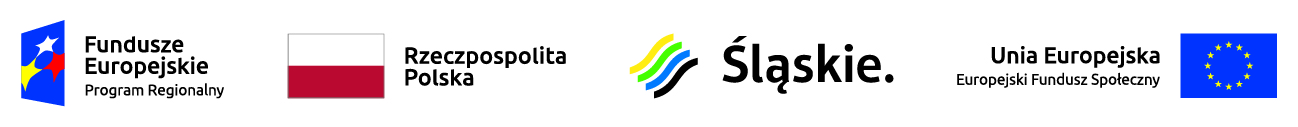 Lista złożonych wniosków w ramach konkursu nr RPSL.08.03.02-IZ.01-24-232/18Poddziałanie 8.3.2 Realizowanie aktywizacji zawodowej poprzez zapewnienie właściwej opieki zdrowotnej – konkursLp.Numer w LSITytuł projektuPełna nazwa wnioskodawcyAdres wnioskodawcyCałkowita wartość projektuKwota wnioskowanego dofinansowaniaPartnerzy 
(Nazwa i adres – jeśli dotyczy)1.WND-RPSL.08.03.02-24-01G3/18-001Program przesiewowych badań w kierunku wczesnego wykrywania nowotworu jelita grubegoZespół Zakładów Opieki Zdrowotnej w Żywcuul. Sienkiewicza 52
34-300 Żywiec417 829,40 zł367 689,87 zł2.WND-RPSL.08.03.02-24-01G4/18-001Zwiększenie wczesnej wykrywalności raka jelita grubego wśród mieszkańców województwa śląskiego poprzez realizację działań profilaktycznych.NIEPUBLICZNY ZAKŁAD OPIEKI ZDROWOTNEJ "MEDICUS"   J.GAWRON B.KISZKA D.JACH SPÓŁKA JAWNAul. Leśna 5 A
41-303 Dąbrowa Górnicza583 035,00 zł513 070,80 zł3.WND-RPSL.08.03.02-24-01G5/18-001Program profilaktyki i wczesnego wykrywania raka jelita grubego - II edycjaOŚRODEK DIAGNOSTYKI I LECZENIA CHORÓB KOBIECYCH ORAZ SCHORZEŃ SUTKA TOMMED -BULA TOMASZul. Żelazna 1
40-851 Katowice289 257,16 zł254 546,30 złMIASTO KATOWICE
ul. Młyńska 4
40-098 Katowice4.WND-RPSL.08.03.02-24-01G6/18-001Program badań profilaktycznych raka jelita grubego dla mieszkańców Sosnowca, Mysłowic, Dąbrowy Górniczej oraz Jaworzna.SANTE CLINIC SPÓŁKA Z OGRANICZONĄ ODPOWIEDZIALNOŚCIĄ SPÓŁKA KOMANDYTOWAul. Aleja Wolności 6
41-219 Sosnowiec461 905,89 zł406 477,18 zł5.WND-RPSL.08.03.02-24-01G7/18-001Podniesienie świadomości kobiet w kontekście systematycznych badań cytologicznych w kierunku wykrywania raka szyjki macicy oraz badań mammograficznych w kierunku wykrywania raka piersi na terenie Częstochowy i powiatów częstochowskiego, myszkowskiego i kłobuckiegoPrywatne Centrum Medyczne "MEDYK-CENTRUM" Jan Bińczyk /"MEDYK-CENTRUM" Jan Bińczyk/al. Aleja Wolności 34
42-200 Częstochowa150 805,00 zł122 805,00 zł6.WND-RPSL.08.03.02-24-01G8/18-001Profilaktyka badań jelita grubegoSIGMA - BI JACEK ZAMŁYŃSKI SPÓŁKA JAWNAul. Leona Wyczółkowskiego 26/2
41-902 Bytom413 718,75 zł364 072,50 zł7.WND-RPSL.08.03.02-24-01G9/18-001Realizacja działań profilaktycznych w kierunku wczesnego wykrywania raka jelita grubego wśród mieszkańców województwa śląskiego.INTERMAX Spółka z ograniczoną odpowiedzialnościąul. Szymanowskiego 3a/22
42-217 Częstochowa486 500,00 zł428 120,00 zł8.WND-RPSL.08.03.02-24-01GA/18-001Profilaktyka zdrowotna - szansą na życie!PIEKARSKIE CENTRUM MEDYCZNE SPÓŁKA Z OGRANICZONĄ ODPOWIEDZIALNOŚCIĄul. Szpitalna 11
41-940 Piekary Śląskie721 062,50 zł634 535,00 zł9.WND-RPSL.08.03.02-24-01GB/18-001Program badań przesiewowych w kierunku wykrywania raka jelita grubego dla Katowic"AVIMED" SPÓŁKA Z OGRANICZONĄ ODPOWIEDZIALNOŚCIĄul. Ks. Jerzego Popiełuszki 50
41-940 Piekary Śląskie434 650,00 zł382 492,00 zł10.WND-RPSL.08.03.02-24-01GC/18-001Program badań przesiewowych w kierunku wykrywania raka jelita grubego dla Bytomia"AVIMED" SPÓŁKA Z OGRANICZONĄ ODPOWIEDZIALNOŚCIĄul. Ks. Jerzego Popiełuszki 50
41-940 Piekary Śląskie434 650,00 zł382 492,00 zł11.WND-RPSL.08.03.02-24-01GD/18-001Na WSPAK! Program profilaktyki raka szyjki macicy w Siemianowicach Śląskich.SZPITAL MIEJSKI W SIEMIANOWICACH ŚLĄSKICH SPÓŁKA Z OGRANICZONĄ ODPOWIEDZIALNOŚCIĄul.1 Maja 9
41-100 Siemianowice Śląskie379 320,00 zł333 801,60 złGRUPOWA PRAKTYKA LEKARZY RODZINNYCH "FAMILIA" SPÓŁKA Z OGRANICZONĄ ODPOWIEDZIALNOŚCIĄ
ul. Wiejska 20
41-103 Siemianowice Śląskie12.WND-RPSL.08.03.02-24-01GF/18-001Poprawa dostępu do profilaktyki ułatwiającej pozostanie w zatrudnieniu i powrót do pracy mieszkańców województwa śląskiego poprzez wdrożenia programów profilaktycznych raka piersi, raka szyjki macicy, raka jelita grubego w Katowickim Centrum Onkologii.Katowickie Centrum Onkologiiul. Raciborska 26
40-074 Katowice1 092 720,48 zł961 594,02 zł13.WND-RPSL.08.03.02-24-01GG/18-001Zwiększenie efektywności programu profilaktyki raka piersi w województwie śląskim dzięki działaniom informacyjno-promocyjnymŚLĄSKI OŚRODEK ONKOLOGII "SANIVITAS" SPÓŁKA Z OGRANICZONĄ ODPOWIEDZIALNOŚCIĄpl. Akademicki 15/6
41-902 Bytom462 392,19 zł406 905,13 złFUNDACJA NA RZECZ ROZWOJU NARODOWEGO INSTYTUTU GERIATRII, REUMATOLOGII I REHABILITACJI W WARSZAWIE
ul. Spartańska 1
02-637 Warszawa14.WND-RPSL.08.03.02-24-01GH/18-001Profilaktyka raka jelita grubego w KłobuckuZESPÓŁ OPIEKI ZDROWOTNEJ W KŁOBUCKUul.11 Listopada 5C
42-100 Kłobuck414 987,50 zł365 189,00 zł15.WND-RPSL.08.03.02-24-01H0/18-001Choroba nie czeka, Ty też nie zwlekaj – zrób cytologię teraz!Niepubliczna Przychodnia Lekarska VADEMECUM Sp. z o.o.ul. Wolności 440
41-800 Zabrze313 150,00 zł275 572,00 zł16.WND-RPSL.08.03.02-24-01H1/18-001Profilaktyka raka jelita grubego - to w Tarnowskich Górach nic strasznego! IIWIELOSPECJALISTYCZNY SZPITAL POWIATOWY SPÓŁKA AKCYJNAul. Pyskowicka 47-51
42-612 Tarnowskie Góry387 781,25 zł341 247,50 zł